Ди Снайдер - Курс выживания для подростковОтрывки из книги Ди Снайдера (американского рок-музыканта).Вопросы по тексту, на которые нужно будет ответить:Почему, по мнению Снайдера, подростки очень жестоки по отношению к тем, кто отличается?Когда Ди Снайдера впервые назвали "шикарным"?Чего, по мнению Ди, не хватает не уверенным в себе людям?Что с точки зрения Снайдера является проклятьем подростка?Почти что каждый подросток проходит через периоды чудовищного одиночества, неуверенности и беззащитности. Усугубляется это еще и страхом, что ты один во всем классе, нет, во всей школе, нет, во всей вселенной, включая низшие формы растительной жизни, испытываешь подобные ощущения. Тебе кажется, что ты отделен от всех невидимой стеной, что тебя окружает непроницаемое облако (или это всего лишь твой дезодорант?). И никто тебя не понимает. Ты завидуешь вот той весьма популярной девчонке с ее симпатичной улыбкой и хочешь быть как она, без проблем.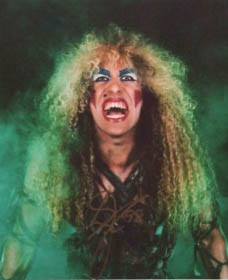 Но даже самые популярные подростки сомневаются в себе. Может, та самая девчонка боится, что люди любят не ее, а лишь ее хорошенькую мордашку. И среди тех, кто составляет "группу популярности", тоже есть своя табель о рангах: кто-то самый популярный из популярных, а кто-то стоит среди них на последнем месте и должен как-то мириться с этим.На самом деле ты не единственный, у кого есть проблемы, и если ты рискнешь поговорить об этом с друзьями, ты будешь поражен тем, как хорошо они поймут тебя и какое облегчение это будет для них - получить возможность самим поговорить о своих проблемах. С другой стороны, они могут "захлопнуть створки". Подростки так отчаянно стремятся соответствовать своей "системе", что боятся, что кто-то сочтет их взгляды или чувства необычными. Так что они хранят самые глубокие переживания в тайне, убежденные, что их никто не поймет.Я никому не рассказывал о своих беспокойствах, потому что боялся, что меня засмеют, и большую часть жизни провел наедине с собою, размышляя, как бы сделать так, чтобы меня приняли, признали. Одним из таких способов было участие в рок-группе. Но долгое время я хотел лишь одного: быть "в системе", не отличаться от других. (И взгляните на меня сейчас! ) Говорят, что молодость - время великой свободы, и это так - это время свободы от взрослой ответственности. Но подростки очень жестоки по отношению к тем, кто отличается, выбивается из их среды: они еще не знают, кто они есть на самом деле, и чувствуют опасность со стороны тех, кто не хочет приспосабливаться. И поскольку они еще не обрели той уверенности, что приходит с осознанием своего "я", они стремятся сбиться в стадо: жизнь становится сложной, когда мы видим кого-то, кто отличается от остальных, потому что тогда и мы вынуждены думать самостоятельно. А для многих из нас это пугающая перспектива. Подростки-нонконформисты могут заслужить некое смешанное с недоброжелательством уважение, но они же обычно становятся мишенью для насмешек.Например, чтобы хоть чем-то отличаться, я отрастил "эспаньолку": несколько редких волосков на подбородке. Я считал, что это - нечто, но на самом деле это скорее было нечто ужасное. Естественно, школьные злые языки не могли упустить такой случай. Они назвали меня козлом. "Эй, козел!" Они потешались довольно долго, пока вдруг сами не начали отращивать эспаньолки. И тогда я немедленно побрился: меня до смерти испугала мысль о том, что то, что я сделал, чтобы подчеркнуть свою индивидуальность, стало "системой" для других. Уж поверьте: подростку приходится тяжко - он разрывается между желанием быть "как все" и стремление быть тем, кто он есть на самом деле, а это частенько означает, что ты отличаешься от остальных.Ты счастливчик. Мне кажется, сейчас куда больше терпимости к тому, чем ты хочешь быть и как ты хочешь одеваться. Когда я в шестидесятых учился в начальной школе, все слушали одну и ту же музыку и одевались одинаково. И выбор был невелик. Помню, особым "писком" тогда была КФС - "куртка флотского старшины": она похожа на рубашку, только с разрезом сзади и непременно синего или темно-бордового цвета. И у каждого была такая куртка. Кроме меня.Я мечтал об этой куртке, потому что без нее как я мог "вписаться"? Весь год я всячески намекал на это родителям, и вот на рождество, дрожа от нетерпения, в клочья раздираю коробку с подарком!Это была НЕ ТА КУРТКА!"Ты извини, я обошла полдюжины магазинов, и все такие куртки уже распроданы", - полуизвиняясь, объясняет мама. Естественно, распроданы: ведь тысяча мальчишек хотели утвердиться именно таким образом. Я разревелся от обиды - сейчас я понимаю, что поступил весьма эгоистично, ведь мама действительно обошла все магазины, чтобы найти мне эту чертову КФС. Но меня буквально переворачивало от жалости к себе - еще бы, жизнь не состоялась! Но каким-то образом она уговорила меня надеть подарок и подтащила к зеркалу: "Гляди (хлюп-хлюп), какая шикарная куртка!" И правда, я раньше никогда такой не видел. Это была куртка вроде той, что носили солдаты армии южан во времена Гражданской войны - с золотыми пуговицами, стоячим воротником и петлицами. Это было нечто. Я перестал реветь.На следующий день я надел куртку в школу, и впервые люди назвали меня "шикарным". Все хотели знать, где это я раздобыл такую клевую вещь. Я создал свой собственный имидж, и, скажу вам откровенно, носил куртку, пока она не разлезлась в клочья. Я тогда получил очень важный урок того, что значит быть индивидуальностью, и с этого момента во мне стало расти желание быть отличным от других.ТРЕНИРУЙТЕ УВЕРЕННОСТЬ В СЕБЕТакого не бывает: проснулся погожим утром - и сразу почувствовал уверенность в себе. Для этого требуется потрудиться. Мне лично помогла музыка - это то дело, которое я умею делать и которое нравится другим. Наша группа играла в школе на танцах, и это ж надо такому случиться: все вокруг плясали под музыку козла и дятла! Даже этот гад, Фред-толкач, подходил в перерывах и просил нас сыграть какую-нибудь песню.Очень часто у не уверенных в себе людей просто нет чего-то такого, за что они могли бы "зацепиться". Их жизнь тосклива, но тосклива не жизнь, а они сами. Если дело обстоит именно так, постарайся увлечься чем-нибудь, и всерьез. Одно из величайших преимуществ юности заключается в том, что у тебя есть время на чепуху, так что играй в рок-группе, вступай в атлетический клуб, заведи себе какое-нибудь хобби. Знаю, что это звучит глупо, но это правда.Скука - проклятье подростка, особенно если у тебя нет денег или не на чем куда-то добраться. Но все эти проблемы разрешимы. Если тебе так и не удалось чем-то заинтересоваться, иди работать после уроков. По крайней мере, тогда у тебя заведутся деньги, а куда легче отогнать скуку, если у тебя звенит в кармане. Ты можешь купить запасные детали для машины, гитару или новую хоккейную клюшку. Да займись ты хоть чем-нибудь!ТЫ ТОТ, КТО ТЫ ЕСТЬСтановясь старше, ты начинаешь понимать, что не у всех проблем есть простые решения, а некоторые проблемы и вовсе неразрешимы. "Измени себя" - звучит как задание для супермена. И все же я изменил себя и не думаю, чтоб я был каким-то исключением. Каждый может, если только очень захотеть. Но нельзя верить наполовину: это касается вообще всего в жизни. Ты можешь до глубины души быть уверенным в том, что можешь стать лучше, сильнее, счастливее. А если ты в это не веришь - дохлый номер, и не пытайся.Возможно, я недостаточно убедителен. Что ж, перемены ради перемен - это и вправду не лучший вариант, потому что нет ведь никакой гарантии, что ты на самом деле меняешься к лучшему. Но я смотрю на это так: если ты недоволен чем-то в своей жизни, даже если ты изменишь ситуацию на 50 процентов, - это уже прогресс. Может, и не великий, но зато, если ты ничего не попытаешься изменить, можешь на все 100 процентов быть уверенным, что так и останешься несчастным. К тому же, если тебе не нравится эта новая ситуация, ты опять можешь ее изменить. И снова. И так до тех пор, пока не поймешь: вот теперь что надо!Когда я понял себя и понял, что могу себя улучшить, жизнь моя пошла совсем по другому пути. Если я о чем и жалею, так только о том, что слишком много времени потратил, чтобы произвести впечатление на других, в то время как мне надо было прежде всего произвести впечатление на самого себя.